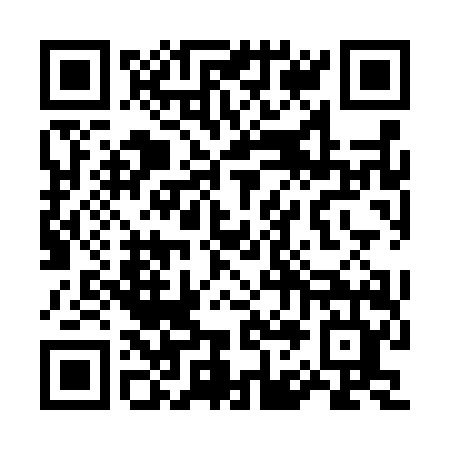 Prayer times for Pai Poldro de Baixo, PortugalWed 1 May 2024 - Fri 31 May 2024High Latitude Method: Angle Based RulePrayer Calculation Method: Muslim World LeagueAsar Calculation Method: HanafiPrayer times provided by https://www.salahtimes.comDateDayFajrSunriseDhuhrAsrMaghribIsha1Wed4:526:341:316:258:2710:032Thu4:516:331:306:258:2810:053Fri4:496:321:306:268:2910:064Sat4:476:311:306:268:3010:075Sun4:466:301:306:278:3110:096Mon4:446:291:306:288:3210:107Tue4:426:271:306:288:3310:128Wed4:416:261:306:298:3410:139Thu4:396:251:306:298:3510:1410Fri4:386:241:306:308:3610:1611Sat4:366:231:306:308:3710:1712Sun4:356:221:306:318:3810:1813Mon4:336:211:306:318:3910:2014Tue4:326:201:306:328:4010:2115Wed4:316:201:306:328:4110:2316Thu4:296:191:306:338:4210:2417Fri4:286:181:306:338:4210:2518Sat4:276:171:306:348:4310:2719Sun4:256:161:306:348:4410:2820Mon4:246:151:306:358:4510:2921Tue4:236:151:306:358:4610:3122Wed4:226:141:306:368:4710:3223Thu4:216:131:306:368:4810:3324Fri4:196:131:306:378:4910:3425Sat4:186:121:316:378:4910:3626Sun4:176:111:316:388:5010:3727Mon4:166:111:316:388:5110:3828Tue4:156:101:316:398:5210:3929Wed4:146:101:316:398:5210:4030Thu4:146:091:316:408:5310:4131Fri4:136:091:316:408:5410:42